МИНИСТЕРСТВО ТРУДА И СОЦИАЛЬНОГО РАЗВИТИЯ МУРМАНСКОЙ ОБЛАСТИПРИКАЗот 1 ноября 2023 г. N 617О ПРОВЕДЕНИИ КОНКУРСА СРЕДИ СОЦИАЛЬНО ОРИЕНТИРОВАННЫХНЕКОММЕРЧЕСКИХ ОРГАНИЗАЦИЙ МУРМАНСКОЙ ОБЛАСТИ НА ПРАВОПРЕДОСТАВЛЕНИЯ СУБСИДИИ ИЗ ОБЛАСТНОГО БЮДЖЕТА НА ОКАЗАНИЕИНФОРМАЦИОННО-ПЕРЕВОДЧЕСКИХ УСЛУГ ИНВАЛИДАМ ПО СЛУХУВ 2024 ГОДУВ целях реализации постановления Правительства Мурманской области от 05.09.2014 N 459-ПП "О предоставлении субсидии из областного бюджета социально ориентированной некоммерческой организации Мурманской области на оказание информационно-переводческих услуг инвалидам по слуху (диспетчерская служба)", государственной программы Мурманской области "Социальная поддержка" приказываю:1. Управлению социальной защиты, опеки и попечительства (Киперь Ж.М.) обеспечить организацию и проведение конкурса среди социально ориентированных некоммерческих организаций Мурманской области на право получения субсидии из областного бюджета на оказание информационно-переводческих услуг инвалидам по слуху в 2024 году (далее - конкурс).2. Установить:2.1. Сроки проведения конкурса с 08.11.2023 по 15.12.2023.2.2. Сроки приема заявок от участников конкурса с 10.11.2023 по 04.12.2023.2.3. Сроки проведения заседания конкурсной комиссии с 06.12.2023 по 14.12.2023.2.4. Срок издания приказа Министерства труда и социального развития Мурманской области "Об итогах конкурса среди социально ориентированных некоммерческих организаций Мурманской области на право получения субсидии из областного бюджета на оказание информационно-переводческих услуг инвалидам по слуху в 2024 году" не позднее 15.12.2023.3. Утвердить прилагаемые:3.1. Состав конкурсной комиссии по отбору социально ориентированной некоммерческой организации Мурманской области для предоставления субсидии из областного бюджета на оказание информационно-переводческих услуг инвалидам по слуху в 2024 году.3.2. Форму журнала учета заявок на участие в конкурсе.3.3. Форму оценочного листа члена конкурсной комиссии по оценке заявок, представленных на конкурс.4. Контроль за исполнением настоящего приказа возложить на заместителя министра И.В. Шипилова.МинистрС.Б.МЯКИШЕВУтвержденприказомМинистерства труда и социального развитияМурманской областиот 1 ноября 2023 г. N 617СОСТАВКОНКУРСНОЙ КОМИССИИ ПО ОТБОРУ СОЦИАЛЬНО ОРИЕНТИРОВАННОЙНЕКОММЕРЧЕСКОЙ ОРГАНИЗАЦИИ МУРМАНСКОЙ ОБЛАСТИДЛЯ ПРЕДОСТАВЛЕНИЯ СУБСИДИИ ИЗ ОБЛАСТНОГО БЮДЖЕТАНА ОКАЗАНИЕ ИНФОРМАЦИОННО-ПЕРЕВОДЧЕСКИХ УСЛУГ ИНВАЛИДАМПО СЛУХУ В 2024 ГОДУУтвержденприказомМинистерства труда и социального развитияМурманской областиот 1 ноября 2023 г. N 617ФормаЖУРНАЛУЧЕТА ЗАЯВОК НА УЧАСТИЕ В КОНКУРСЕ СРЕДИ СОЦИАЛЬНООРИЕНТИРОВАННЫХ НЕКОММЕРЧЕСКИХ ОРГАНИЗАЦИЙ НА ПРАВОПОЛУЧЕНИЯ СУБСИДИИ ИЗ ОБЛАСТНОГО БЮДЖЕТА НА ОКАЗАНИЕИНФОРМАЦИОННО-ПЕРЕВОДЧЕСКИХ УСЛУГ ИНВАЛИДАМ ПО СЛУХУВ 2024 ГОДУУтвержденприказомМинистерства труда и социального развитияМурманской областиот 1 ноября 2023 г. N 617ФормаОЦЕНОЧНЫЙ ЛИСТЧЛЕНА КОНКУРСНОЙ КОМИССИИ ПО ОЦЕНКЕ ЗАЯВОК, ПРЕДСТАВЛЕННЫХНА КОНКУРС СРЕДИ СОЦИАЛЬНО ОРИЕНТИРОВАННЫХ НЕКОММЕРЧЕСКИХОРГАНИЗАЦИЙ МУРМАНСКОЙ ОБЛАСТИ НА ПРАВО ПОЛУЧЕНИЯ СУБСИДИИИЗ ОБЛАСТНОГО БЮДЖЕТА НА ОКАЗАНИЕИНФОРМАЦИОННО-ПЕРЕВОДЧЕСКИХ УСЛУГ ИНВАЛИДАМ ПО СЛУХУВ 2024 ГОДУ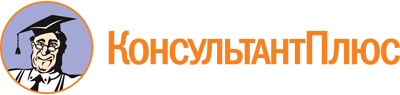 Приказ Минтрудсоцразвития Мурманской области от 01.11.2023 N 617
"О проведении конкурса среди социально ориентированных некоммерческих организаций Мурманской области на право предоставления субсидии из областного бюджета на оказание информационно-переводческих услуг инвалидам по слуху в 2024 году"
(вместе с "Составом конкурсной комиссии по отбору социально ориентированной некоммерческой организации Мурманской области для предоставления субсидии из областного бюджета на оказание информационно-переводческих услуг инвалидам по слуху в 2024 году", "Журналом учета заявок на участие в конкурсе среди социально ориентированных некоммерческих организаций на право получения субсидии из областного бюджета на оказание информационно-переводческих услуг инвалидам по слуху в 2024 году", "Оценочным листом члена конкурсной комиссии по оценке заявок, представленных на конкурс среди социально ориентированных некоммерческих организаций Мурманской области на право получения субсидии из областного бюджета на оказание информационно-переводческих услуг инвалидам по слуху в 2024 году")Документ предоставлен КонсультантПлюс

www.consultant.ru

Дата сохранения: 26.05.2024
 Шипилов Игорь Викторович- заместитель министра труда и социального развития Мурманской области - председатель конкурсной комиссииКиперь Жанна Михайловна- начальник управления социальной защиты, опеки и попечительства Министерства труда и социального развития Мурманской области - заместитель председателя конкурсной комиссииКастрам Тамара Васильевна- консультант управления социальной защиты, опеки и попечительства Министерства труда и социального развития Мурманской области - секретарь конкурсной комиссиичлены конкурснойкомиссии:члены конкурснойкомиссии:Гуляк Никита Сергеевич- главный специалист управления социальной защиты, опеки и попечительства Министерства труда и социального развития Мурманской областиГубайдуллина Татьяна Алексеевна- председатель Мурманского регионального отделения Общероссийской общественной организации инвалидов "Всероссийское ордена Трудового Красного Знамени общество слепых" (по согласованию)Зорина Анна Андреевна- председатель Североморской городской организации Мурманской областной организации Общероссийской общественной организации "Всероссийское общество инвалидов" (по согласованию)Семенова Полина Сергеевна- председатель Мурманской областной общественной организации "Прометей плюс", член Общественного совета при Министерстве труда и социального развития Мурманской области IV созыва (по согласованию)Дата регистрации заявкиВходящий номерНаименование социально ориентированной НКО, представившей заявку1231. Фамилия, имя, отчество члена конкурсной комиссии1. Фамилия, имя, отчество члена конкурсной комиссии1. Фамилия, имя, отчество члена конкурсной комиссии1. Фамилия, имя, отчество члена конкурсной комиссии1. Фамилия, имя, отчество члена конкурсной комиссии1. Фамилия, имя, отчество члена конкурсной комиссииОЦЕНКА ЗАЯВКИОЦЕНКА ЗАЯВКИОЦЕНКА ЗАЯВКИОЦЕНКА ЗАЯВКИОЦЕНКА ЗАЯВКИОЦЕНКА ЗАЯВКИОЦЕНКА ЗАЯВКИОЦЕНКА ЗАЯВКИОЦЕНКА ЗАЯВКИОЦЕНКА ЗАЯВКИN заявкиНаименование организации социально ориентированной некоммерческой организации - участника конкурсаКритерии оценкиКритерии оценкиКритерии оценкиКритерии оценкиКритерии оценкиКритерии оценкиКритерии оценкиКритерии оценкиИтоговый баллN заявкиНаименование организации социально ориентированной некоммерческой организации - участника конкурсаНаличие программы по инструктажу специалистов диспетчерской службы о порядке работы с инвалидами, в том числе по слуху и зрениюПомещение офиса диспетчерской службы для личного приема инвалидов расположено с учетом пешеходной и (или) транспортной доступности для заявителейПомещение диспетчерской службы имеет место для личного приема инвалидов, оснащенное стульями (кресельными секциями) и (или) скамьями (банкетками), столами (стойками для письма) для возможности оформления документов и их раскладкиНаличие технической возможности предоставления услуг посредством электронной почтыНаличие технической возможности предоставления услуг посредством видео-конференц-связиНаличие технической возможности предоставления услуг посредством телефонной связиНаличие технической возможности предоставления услуг посредством SMS-сообщенияОрганизация признана исполнителем общественно полезных услугИтоговый баллN заявкиНаименование организации социально ориентированной некоммерческой организации - участника конкурсаДа - 5 баллов,Нет - 0 балловДа - 5 баллов,Нет - 0 балловДа - 5 баллов,Нет - 0 балловДа - 5 баллов,Нет - 0 балловДа - 5 баллов,Нет - 0 балловДа - 5 баллов,Нет - 0 балловДа - 5 баллов,Нет - 0 балловДа - 5 баллов,Нет - 0 балловИтоговый балл1234567891011подпись члена конкурсной комиссиидата